Подготовлено: гл. библиотекарем  - Н.Ю. Яловенкоcompl_oobs@mail.ruПАМЯТКАПуть книги в процессе учета.Омск, 2012Распаковка поступившей партии книги.Прием поступившей партии по сопроводительному документу (накладная, счет-фактура, счет, акт): подсчет количества документов, общей стоимости поступивших изданий и сверка с сопроводительным документом каждого названия.Партия книг разбирается в алфавитном порядке.Каждое название сверяется на дублетность с генеральным каталогом и с электронной базой данных «Каталог ООБС».Согласно заказу книги распределяются по отделам библиотеки и немедленно штемпелюются. Проставляются следующие штемпели:- «Цена» - дважды (на последней странице и на обложке);- «Наименование библиотеки» - дважды (на титульном листе и на 17 странице);- штамп распределения - на титульном листе (отдел библиотеки в котором будет находиться издание). Штемпелюются также все сопроводительные материалы (Схемы, чертежи, АВД и т.д.).Книги записываются в инвентарную книгу в алфавитном порядке.На книгах проставляется инвентарный номер – дважды (на титульном листе и на 17 странице).Каждая партия книг и брошюр, поступивших в библиотеку по одному документу, записываются в первой части книги суммарного учета библиотечного фонда на отдельной строке, под отдельным порядковым номером.На каждую партию поступивших изданий оформляется приходный ордер и передается в бухгалтерию. Партия, прошедшая Учет, передается для дальнейшей обработки литературы (техническая обработка, систематизация, каталогизация). 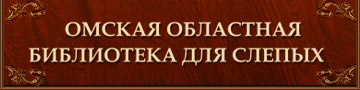 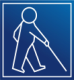 